T.C.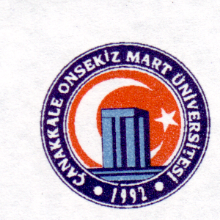 ÇANAKKALE ONSEKİZ MART  ÜNİVERSİTESİ DANIŞMANLARIN ÖĞRENCİ BAŞARI İZLEME VE  DEĞERLENDİRME FORMUDANIŞMANIN ADI SOYADI :ÖĞRENCİ NOADI SOYADIBÖLÜM  /PROGRAMKAYIT TARİHİİLETİŞİM BİLGİLERİİLETİŞİM BİLGİLERİİLETİŞİM BİLGİLERİADRESİTELEFON EV TEL:CEP TEL:EV TEL:CEP TEL:E-POSTAÖĞRENCİNİN SOSYAL FAALİYETLERİÖĞRENCİNİN SOSYAL FAALİYETLERİÖĞRENCİNİN SOSYAL FAALİYETLERİÖĞRENCİNİN KATILDIĞI TOPLULUKLARÖĞRENCİNİN KATILDIĞI PROJELERALDIĞI GÖREVLERGENEL SAĞLIK DURUMUÖĞRENCİNİN BAŞARI DURUMLARIÖĞRENCİNİN BAŞARI DURUMLARIÖĞRENCİNİN BAŞARI DURUMLARIAKADAMİK ORTALAMA      GÜZ            BAHAR1. YIL 2. YIL3. YIL4. YILDİSİPLİN CEZALARIYAPTIĞI STAJLAR